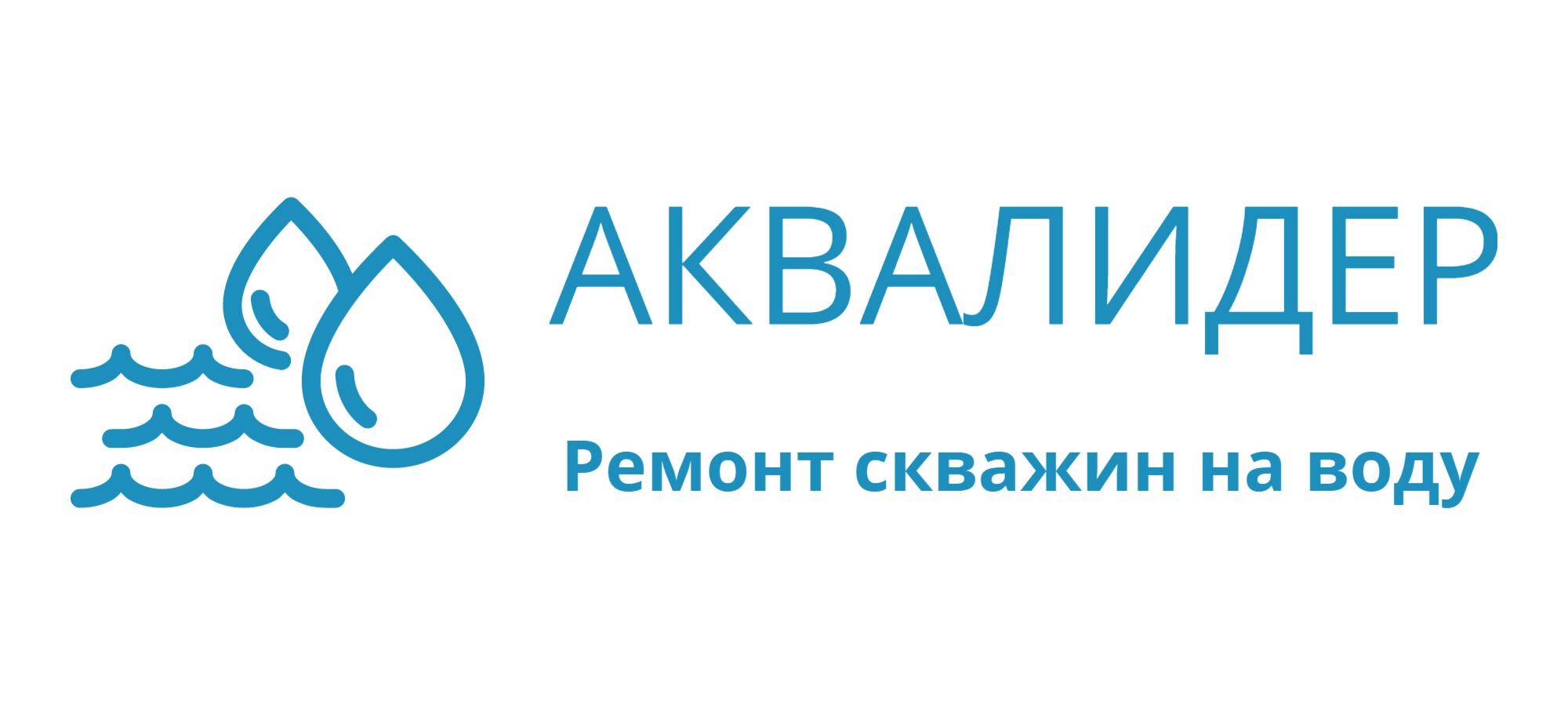 +79255960538+74956643495ЦеныСтоимость услуг по очистке скважинСтоимость годового обслуживанияЗамена насосаСтоимость услуг по ремонту скважиныВид работСтоимость, рублиАварийный выездОт 3 000 руб.Выезд мастера (по записи)Бесплатно!Видеодиагностика5 000 руб.Гидроудар2 000 руб.Очистка реагентами5 000 руб.Замена насоса5 000 руб.Регулировка реле, замена гидробакаот 3 000 руб.Комплекс по очистке скважины до 40м15 000 руб.Комплекс по очистке скважины от 40мот 20 000 руб.Глубина скважиныЦена, руб.до от 20 000 руб.от договорнаяВид работСтоимость, рублиЗамена насоса до .15 000 руб.Замена насоса от 40 до .20 000 руб.Замена насоса от 70 до .25 000 руб.Замена насоса от 120 и выше30 000 руб.Замена насоса ЭЦВОт 40 000 руб.Вид работСтоимость, рублиЗамена гидроаккумулятора (гидробака)от 5000 руб.Замена реле давления 1000 руб.Замена блока автоматики5000 руб.Замена обратного клапанадоговорнаяРемонт кессонаот 15000 руб.Ремонт обсадной колонныдоговорнаяЗемельные работы1300 руб. за м.п.Сварочные работыот 5000 руб.Замена оголовка скважиныот 3000 руб.Замена водоподъемной трубыдоговорнаяУслуги подъемного крана 10 000 руб.Доставка оборудования  Бесплатно!